РОССИЙСКАЯ ФЕДЕРАЦИЯ
ОРЛОВСКАЯ ОБЛАСТЬ
КОРСАКОВСКИЙ Й РАЙОН 
АДМИНИСТРАЦИЯ ГАГ АРИЙСКОГО СЕЛЬСКОГО ПОСЕЛЕНИЯПОСТАНОВЛЕНИЕд.Мельничная Слобода	№19	« 12»      августа 2015г.Об основных направлениях бюджетной и налоговой политики
Гагаринского сельского поселения на 2016 -20I8 годыВ соответствии с положениями Бюджетного Кодекса Российской Федерации и
Положением «О бюджетном процессе в Гагаринском сельском поселении», с учетом положений
Послания Президента Российской Федерации Федеральному Собранию Российской Федерации от
04.12.2014, указов Президента Российской Федерации от 7 мая 2012 года, распоряжения
Правительства РФ от 30.12.2013 N 2593-р «Об утверждении Программы повышения
эффективности управления общественными (государственными и муниципальными) финансами
на период до 2018 года», а также Основных направлений налоговой политики на 2016 год и
плановый период 2017 и 2018 годов, .ПОСТАНОВЛЯЮ:1.	Утвердить основные направления бюджетной и налоговой политики
Гагаринского сельского поселения на 2016-2018 годы согласно приложению к
настоящему постановлению.2.	Опубликовать настоящее постановление на доске объявлений и разместить на
официальном сайге администрации Корсаковского района Орловской области.Контроль за исполнением настоящего постановления оставляю за собой.Глава сельского поселения                          Е.А. Белоконь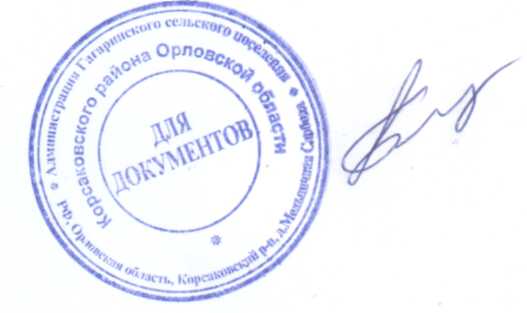 Приложение
к постановлению  Администрации 
Гагаринского сельского поселения
№  19     от « 12» августа 201 5г.Основные направления
бюджетной и налоговой политики
Гагаринского сельского поселения на 2016 - 2018 голыОсновные направления бюджетной и налоговой политики Гагаринского сельского
поселения на 2015 тол (далее - основные направления) подготовлены в соответствии с
требованиями Бюджетного Кодекса Российской Федерации и Положением «О бюджетном
процессе в Гагаринском сельском поселении». При подготовке основных направлений
учитывались положения Послания Президента Российской Федерации Федеральном)'
Собранию Российской Федерации от 04.12.2014. указов Президента Российской
Федерации от 7 мая 2012 года, распоряжения Правительства РФ от 30.12.2013 N 2593-р
«Об утверждении Программы повышения эффективности управления общественными
(государственными   и   муниципальными)   финансами   на   период   до   2018   года»Основные направления бюджетной и налоговой политики Гагаринского сельского
поселения являются основой для формирования бюджета на 2016 год и на плановый
период 2017 и 2018 годов, повышения качества бюджетного процесса, обеспечения
рационального п эффективного использования бюджетных средств, дальнейшего
совершенствования межбюджетных отношений.[.Основные итоги реализации бюджетной политики в 2014 году и в Iполугодии 20J5 г.Бюджетная политика, проводимая Администрацией Гагаринсого сельского
поселения, ориентирована на эффективное, ответственное и прозрачное управление
муниципальными финансами, что является базовым условием для устойчивого экономического роста, своевременного исполнения социальных обязательств и
достижения других стратегических целей социально-экономического развития
ГагаринCKOI о сельского поселения.По итогам 2014 года в основном сложилась положительная динамика основных
показателей бюджета Гагаринского сельского поселения.Исполнение бюджета Гагаринского сельского поселения за 2014 год составило по
доходам в сумме 1904,9 тыс. рублей с увеличением к уровню 2013 года на 1160.6 тыс.
рублей, или на 155.9 процентов, и по расходам в сумме 1297.7 тыс. рублей с
увеличением к уровню 2013 года на 549 тыс. рублей, или на 73.5 процента.К итогам реализации бюджетной политики в 2014 году можно отнести то, что
начиная с 2014 года осуществлен переход на принцип планирования и исполнения
бюджета Гагаринского сельского поселения на основе принятых муниципальных
программ. Охват  расходов, бюджета сельского поселения показателями муниципальныхпрограмм составил около 30% (неохваченными остались расходы на содержание главы и
аппарата администрации сельскою поселения, мобилизационную и вневойсковую
подготовку, пенсионное обеспечение, межбюджетные трансферты бюджету МО
Корсаковский район).В Гагаринском сельском поселении в соответствии с требованиями Бюджетного
кодекса РФ формируется реестр расходных обязательств, который является источником
информации обо всех действующих обязательствах  Гагаринского сельского поселения с
финансовой оценкой их реализации на среднесрочную перспективу.Несмотря на меры, принимаемые органами местного самоуправления Гагаринского
сельского поселения в области бюджетной и налоговой политики, остаются нерешенными
следующие  проблемы,Не завершена работа по обеспечению полноты сведений о владельцах и
правообладателях земельных участков, что негативно отражаются на начислении и
поступлении земельного налога в местный бюджет, в то же время па часть земель
сельскохозяйственного назначения в настоящее время не оформлено право собственности,
а следовательно nei' начисления земельного налога на эти участки.Налогообложение имущества граждан но инвентаризационной стоимости устарело
н зачастую приводит к диспропорциям в налогообложении и социальной
несправедливости, а также подрывает доходную базу местного бюджета.Начиная с формирования бюджета поселения 2015 года. Администрацией
Гагаринского сельского поселения формирование и исполнение местного бюджета
ведется в программном формате на основе утвержденных муниципальных программ
Гагаринского сельского поселения.В послании Президента РФ Федеральному Собранию 04.12.14г. поставлена задача
ежегодного снижения издержек' и неэффективных трат бюджета не менее чем на пять
процентов от общих расходов в реальном выражении. В связи с чем определяющим
направлением бюджетной политики на современном этапе является правильный выбор
приоритетов, повышение эффективности и результативности бюджетных расходов.Для достижения целей эффективной бюджетной политики перед всеми
участниками бюджетного процесса поставлены задачи по:обеспечению сбалансированности бюджета поселения:повышению объективности и качества бюджетного планирования;обеспечению в полной мере приоритетной структуры бюджетных расходов в целях
увеличения доли средств, направляемых на повышения качества жизни населения
поселения и инфраструктуры;повышению эффективности распределения бюджетных средств с учетом их
социально-экономической значимости.2. Основные цели и задачи бюджетной
и Налоговой политики на 2016 — 2018 голыОсновной целью бюджетной политики на 2016 гол и на плановый период 2017 и
2018 годок является обеспечение устойчивости бюджета Гагаринского сельского
поселения и безусловное исполнение принятых обязательств наиболее эффективным
способом.Достижению данной цели будут способствовать рачки ine стратегического
планирования, укрепление налогового потенциала Гагаринского сельского поселения,
формирование и исполнение бюджета поселения на основе муниципальных программ,
неуклонное соблюдение основных подходов при планировании бюджетных расходов,
эффективное использование бюджетных ресурсов.В итоге бюджетная политика должна быть нацелена на улучшение условий жизни в
Гагаринском сельском поселении, повышение качества муниципальных услуг.Основными резервами в достижении поставленных задач являются:-активное использование механизмов частно—государственного партнерства,
позволяющих привлечь инвестиции и услуги частных компаний;-повышение эффективности бюджетных расходов в целом, в том числе за счет
оптимизации муниципальных закупок;-развитие и совершенствование программно целевых методов управления,
обеспечение при ном взаимосвязи поставленных целен и бюджетных ограничений, а так
же увязки с основными параметрами оказания муниципальных услуг;-совершенствование системы внутреннего контроля с переориентацией его на
оценку и аудит эффективности исполнения муниципальных программ.Одной из важнейших задач в современных условиях является соблюдение
взвешенной долговой политики, направленной на ограничение размера дефицита бюджета
поселения с учетом требований бюджетного законодательства.2.1. С овершенствование нормативно-правового регулированиябюджетного   процесса   и   налоговой   политики   Гагаринского   сельского поселенияВ связи с совершенствованием бюджетного законодательства на федеральном
уровне, в предстоящем периоде предстоит обеспечить приведение нормативных правовых
актов Гагаринского сельского поселения в соответствие с федеральными и
региональными  требованиями,H целях расширения долгосрочного планирования актуальна задача разработки
Бюджетной стратегии Гагаринского сельского поселения на период до 2030 года на
основе   долгосрочного   прогноза   социально-экономического   развития   Гагаринскогосельского поселенияДанные документы должны способствовать повышению точности оценки условий
п реалистичности бюджетного планирования, достаточности финансовых ресурсов для
исполнения расходных обязательств в долгосрочном и среднесрочном периоде.Основные направления налоговой политики Гагаринского сельского поселения
будут реализованы путем совершенствования нормативной правовой базы по вопросам
налогообложения, создания условий для обеспечения стабильности и определенности
условий ведения экономической деятельности па территории Гагаринского сельскогоОсновными целями налоговой политики Гагаринского сельского поселения
являются, с одной стороны, сохранение долгосрочной сбалансированности и
устойчивости бюджета поселения, получение необходимого объема бюджетных доходов,
а с другой стороны, поддержка предпринимательской и инвестиционной активности.Продолжится реализация мер. предусмотренных нормативными правовыми актами
Орловской области, направленных па стимулирование экономического развития,
увеличение налоговой базы и собираемости налогов в бюджет сельского поселения.Важнейшим направлением остается разработка и реализация механизмов контроля
за исполнением доходной части бюджета Гагаринского сельского поселения и снижением
недоимки.2.2.	Приоритеты бюджетных расходовПриоритетом бюджетной политика! в сфере расходов будет являться улучшение
условий жизни населения, адресное решение социальных проблем, предоставление
качественных муниципальных услуг на основе целей и задач, определенных
муниципальными программами Гагаринского сельского поселения на 2016 г, и плановый
период 2017-2018 г.г.2.3.	Повышение эффективности и оптимизацияструктуры бюджетных расходовН сложившихся условиях па первый план выходит решение задач повышения
эффективности расходов и переориентации бюджетных ассигнований в рамках
существующих бюджетных ограничений на реализацию приоритетных направлений
бюджетных обязательств, проведен и с социально-экономических преобразований,
направленных на повышение эффективности деятельности всех участников бюджетного
процесса, достижение измеримых, общественно значимых результатов, наиболее важные
из которых установлены Указами Президента Российской Федерации от 07,05.2012.Бюджетная политика в сфере расходов будет направлена на безусловное
исполнение действующих расходных обязательств, в том числе - с учетом их
оптимизации и повышения эффективности использования финансовых ресурсов.В целях создания условий для эффективного использования средств бюджета
поселения и мобилизации ресурсов продолжится применение основных подходов,
направленных на повышение эффективности бюджетных расходов в условиях
финансовых ограничений:оптимизация бюджетных расходов с учетом необходимости исполнения
приоритетных направлений;оптимизация расходов на содержание органов местного самоуправления и
муниципальных учреждений Гагаринского сельского поселения, в том числе за счет
нормирования ряда текущих аппаратных расходов;планирование расходов на строительство, реконструкцию и капитальный ремонт
по объектам муниципальной собственности только с высокой степенью готовности и
наличием проектно-сметной документации с положительным заключением экспертизы;применение мер по повышению энергоэффективности и энергосбережению;недопущение увеличения действующих и принятия новых расходных обязательств,
необеспеченных финансовыми источниками.        •Исходя из необходимости ежегодного уточнения потребности в следующем
бюджетном цикле, в рамках бюджетного маневра в бюджете поселения будет создан2.4. Развитие межбюджетных отношенийСогласно Федеральному закону от 27.05.2014 № 136 ФЗ «О внесении изменений
в статью 26.3 федерального закона «Об общих принципах организации законодательных
(представительных) и исполнительных органон государственной власти субъектов
Российской Федерации» и Федеральный закон «Об общих принципах организации
местного самоуправления в Российской Федерации» 25 полномочий с уровня сельских
поселений с 2015 года передаются на уровень муниципального района.Главные направления реформы местного самоуправления повышение роли и
самостоятельности местного самоуправления, максимальное приближение власти к
населению. которое проживает на конкретной территории.Основной задачей в совершенствовании межбюджетных отношений являемся
создание прочной финансовой основы, позволяющей достигать устойчивых темпов роста
экономики муниципальных образований, проведение модернизаций экономики, решение социальны вопросовIПо -прежнему, повышение уровня финансового обеспечения полномочий органов
местного само)правления за счет собственных доходов это предпосылка для повышения
эффективности расходования региональных и местных налогов, увеличения стабильностии предсказуемости доходом региональных и местных бюджетов и создания условии для
более тесной увязки налогов, уплачиваемых налогоплательщиками в соответствующие
бюджеты, с объемом, качеством и доступностью предоставляемых государственных или
муниципальных услуг, а следовательно, для повышения ответственности органов
местного самоуправления за результаты проводимой ими политики.Финансовое обеспечение первоочередных расходов бюджета поселения будет
осуществляться из собственных источников налоговых и неналоговых доходов, а также
через предоставление дотации на выравнивание бюджетной обеспеченности из районного
..Выделение этих средств будет осуществляться с учетом самостоятельно
принимаемых мер органами местного самоуправления по сбалансированности бюджета
поселения.В  предстоящем  периоде органы  местного самоуправления  поселения будут
проводить крайне взвешенную бюджетную политику, в том числе в части реалистичности
принятия плановых заданий по доходам, первоочередного финансового обеспечения социально значимых расходов В условиях имеющихся рисков сбалансированности бюджета поселении органы
Местного самоуправления поселения будут обеспечивать направление дополнительных
поступлений но доходам па полное обеспечение первоочередных расходов и снижение
бюджетного дефицита, а не на увеличение расходных обязательств,2.5. Повышение прозрачности и открытости бюджетного процессаli целях обеспечения открытости  и подконтрольности бюджетного процесса
продолжится  проведение  публичных  слушаний  по обсуждению  проекта бюджета
.поселения отчета о его исполнении исполнении.В  информационно-телекоммуникационной сети «Интернет» для информирования
населения продолжится размещение информационных материалов о принятии и
исполнении бюджета поселения в понятной для граждан информативной и компактной
форме. Это позволит им составить представление и обладать актуальной и достоверной
информацией    о    направлениях    расходования    бюджетных    средств,    целевом    ихИспользовании.